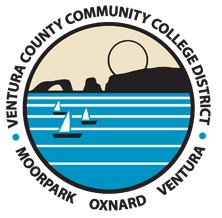 Book	VCCCD Administrative Procedure ManualSection	Chapter 4 Academic AffairsTitle	AP 4030 ACADEMIC FREEDOMNumber	AP 4030Status	ActiveLegal	Accreditation Standard II..7Title 5, Section 51023Adopted	July 14, 2009Last Revised	April 9, 2013The Office of The Office of  safeguards and supports the Ventura County Community College District Board Policy on Academic Freedom. The Chief Instruction Officer facilitates informal and formal dialogue on cases of alleged infringement.The Academic SenateThe Academic Senate advocates the philosophy of Academic Freedom as articulated by the AAUP, and supports the VCCCD Board Policy on Academic Freedom. From time to time, the Academic Senate issues proclamations or resolutions on issues pertinent to Academic Freedom to inform and instruct college faculty and staff. The Academic Senate partners with The Office of  to ensure uniform and equitable Academic Freedom practices.Process to Examine and Resolve Charges of Academic Freedom InfringementSteps for Informal Resolution:Consultation and resolution with Department Chair and Dean Consultation and resolution with Chief Instruction OfficerIf the faculty member is dissatisfied with the informal process, formal resolution can be initiated.Steps for Formal Resolution:Faculty submits official charges to the President in writingWithin 10 calendar days, the President appoints a joint Deans’ Council/Academic Senate Hearing Committee (2 deans, 3 faculty)Within 10 calendar days of committee formation, the committee meets to review the charge of infringement Within 30 calendar days of the first committee meeting, the committee makes a recommendation to the President for resolutionThe President issues final findings within 10 calendar days of receiving the committee recommendationLast Modified by Patti Blair on September 9, 2016